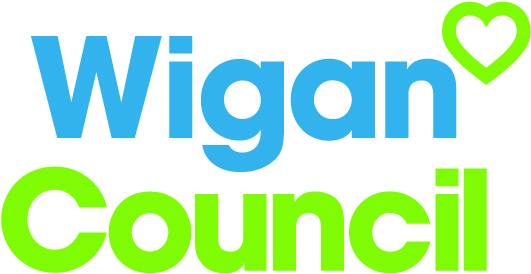 Relevant degree or equivalent level of significant applicable experience To be a strategic thinker with excellent problem solving skillsExcellent analytical skills with the ability to interpret data and commission analysis, make meaningful conclusions and suggest appropriate actions or recommendations Experience and demonstrated examples of producing/co-ordinating strategic knowledge products for organisational and partnership decision making/commissioning purposesExperience of applying customer insight to research and intelligence approachesKnowledge and awareness of and data protection legislation as it relates to the research and information management within public sector bodiesExperience of commissioning, developing and delivering performance and research products within and across public sector organisationsIn depth understanding of partnership working and an appreciation of critical success factors needed for a working partnership to function efficiently and effectivelyThe ability to identify and utilise appropriate research and analytical methodologies for each knowledge product commissionedAble to work evenings and weekends and to work flexiblyYour jobYour jobYou will lead and manage a team of research professionals who provide needs analysis and research products, information management processes and systems for the council and partnersYou will assist the Service Manager and Assistant Director by contributing towards developing strategies, programmes, processes and policies for the effective planning, management and delivery of corporate and partnership objectives within a collaborative frameworkYou will lead, develop and implement approaches for performance management, customer and performance insight, data quality, intelligence and knowledge management (in partnership with other agencies where appropriate)You will contribute to the implementation of a joint intelligence function managing direct and virtual resources - delivering shared intelligence in relation to the social, economic, environmental and health needs of Wigan’s communities on behalf of Wigan Council and its strategic partners.You will lead and manage a team of research professionals who provide needs analysis and research products, information management processes and systems for the council and partnersYou will assist the Service Manager and Assistant Director by contributing towards developing strategies, programmes, processes and policies for the effective planning, management and delivery of corporate and partnership objectives within a collaborative frameworkYou will lead, develop and implement approaches for performance management, customer and performance insight, data quality, intelligence and knowledge management (in partnership with other agencies where appropriate)You will contribute to the implementation of a joint intelligence function managing direct and virtual resources - delivering shared intelligence in relation to the social, economic, environmental and health needs of Wigan’s communities on behalf of Wigan Council and its strategic partners.In this job you willIn this job you willOn an on-going basis you will: Work with partners on the development and implementation of a shared outcomes framework across the Health Partnership and Single Commissioning Function and other key boardsTo develop the business intelligence reporting in to the Adults and Health DirectorateInfluence and enable Executive/Senior Management to determine service development and performance improvement prioritiesTo oversee the submission of statutory reportingTo plan and manage an annual cycle of research and analysis so that the social, economic, environmental and health needs of Wigan’s communities are identified and used to inform partnership interventions Support the Cabinet and Senior Management Team to develop the Council’s corporate and financial strategy and appropriate issues papers and strategies.Develop and use innovative models for research, evaluation and customer insight including cost benefit analysis, behavioural economics and risk stratification to lead on evaluation of impact in areas of strategic changeTo develop relationship with academic bodies to jointly produce intelligence products to inform strategic prioritiesOn an on-going basis you will: Work with partners on the development and implementation of a shared outcomes framework across the Health Partnership and Single Commissioning Function and other key boardsTo develop the business intelligence reporting in to the Adults and Health DirectorateInfluence and enable Executive/Senior Management to determine service development and performance improvement prioritiesTo oversee the submission of statutory reportingTo plan and manage an annual cycle of research and analysis so that the social, economic, environmental and health needs of Wigan’s communities are identified and used to inform partnership interventions Support the Cabinet and Senior Management Team to develop the Council’s corporate and financial strategy and appropriate issues papers and strategies.Develop and use innovative models for research, evaluation and customer insight including cost benefit analysis, behavioural economics and risk stratification to lead on evaluation of impact in areas of strategic changeTo develop relationship with academic bodies to jointly produce intelligence products to inform strategic prioritiesIn this job you will needIn this job you will needYou must be able to demonstrate the following essential requirements:You must be able to demonstrate the following essential requirements:Our cultureFor us, it’s not just about all we achieve as an organisation, but how we do it. Therefore, all employees are expected to display our Be Wigan behaviours.Individuals with line management responsibilities are also expected to …Staff DealOur Staff Deal is an informal agreement with all staff. It outlines what you can expect from us, and in return what we expect from you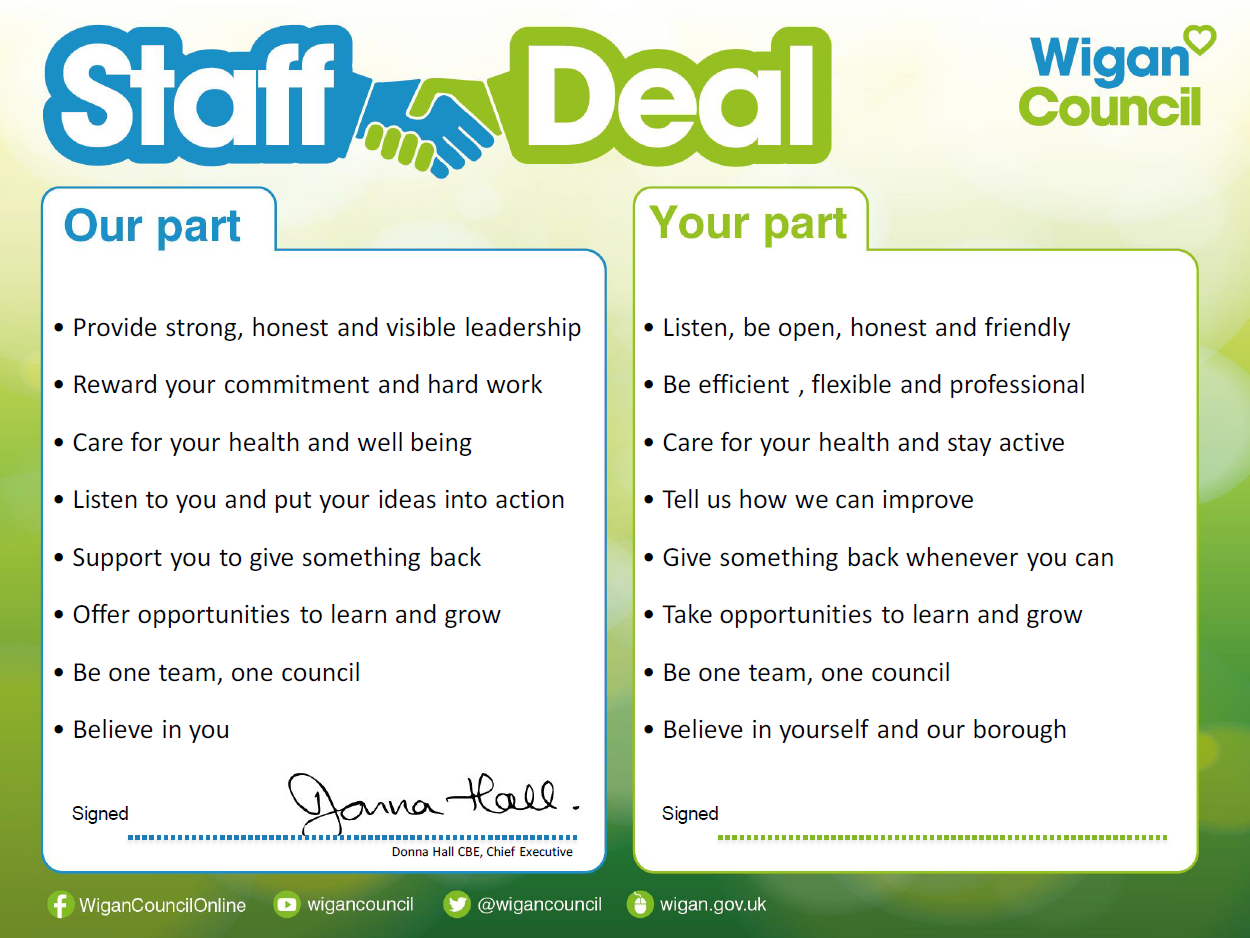 